Información generalFuente: UNESCO Institute for Statistics 2017Población Nº de estudiantes de educación superiorPIB per cápita anual Nº veces el PIB españolPoblación Nº de estudiantes de educación superiorPIB per cápita anual Nº veces el PIB español18.470.7371.400.554USD 24.7470,8818.470.7371.400.554USD 24.7470,88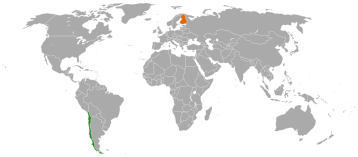 Sistema educativoEn Chile existen 64 universidades (16 estatales y 48 privadas), 48 institutos profesionales y 117 centros de formación técnica. Las 25 instituciones llamadas tradicionales, reciben hasta un 30% de financiación estatal, las no tradicionales o universidades privadas creadas a partir de 1980 se autofinancian. Según la OCDE,  el promedio del precio de matrícula anual es el 30% del ingreso per cápita (4.300 USD), lo que hace que la mayoría de estudiantes de rentas medias o bajas acudan al sistema estatal de becas o al Crédito con Aval del Estado, creado en 2006.En Chile existen 64 universidades (16 estatales y 48 privadas), 48 institutos profesionales y 117 centros de formación técnica. Las 25 instituciones llamadas tradicionales, reciben hasta un 30% de financiación estatal, las no tradicionales o universidades privadas creadas a partir de 1980 se autofinancian. Según la OCDE,  el promedio del precio de matrícula anual es el 30% del ingreso per cápita (4.300 USD), lo que hace que la mayoría de estudiantes de rentas medias o bajas acudan al sistema estatal de becas o al Crédito con Aval del Estado, creado en 2006.En Chile existen 64 universidades (16 estatales y 48 privadas), 48 institutos profesionales y 117 centros de formación técnica. Las 25 instituciones llamadas tradicionales, reciben hasta un 30% de financiación estatal, las no tradicionales o universidades privadas creadas a partir de 1980 se autofinancian. Según la OCDE,  el promedio del precio de matrícula anual es el 30% del ingreso per cápita (4.300 USD), lo que hace que la mayoría de estudiantes de rentas medias o bajas acudan al sistema estatal de becas o al Crédito con Aval del Estado, creado en 2006.En Chile existen 64 universidades (16 estatales y 48 privadas), 48 institutos profesionales y 117 centros de formación técnica. Las 25 instituciones llamadas tradicionales, reciben hasta un 30% de financiación estatal, las no tradicionales o universidades privadas creadas a partir de 1980 se autofinancian. Según la OCDE,  el promedio del precio de matrícula anual es el 30% del ingreso per cápita (4.300 USD), lo que hace que la mayoría de estudiantes de rentas medias o bajas acudan al sistema estatal de becas o al Crédito con Aval del Estado, creado en 2006.En Chile existen 64 universidades (16 estatales y 48 privadas), 48 institutos profesionales y 117 centros de formación técnica. Las 25 instituciones llamadas tradicionales, reciben hasta un 30% de financiación estatal, las no tradicionales o universidades privadas creadas a partir de 1980 se autofinancian. Según la OCDE,  el promedio del precio de matrícula anual es el 30% del ingreso per cápita (4.300 USD), lo que hace que la mayoría de estudiantes de rentas medias o bajas acudan al sistema estatal de becas o al Crédito con Aval del Estado, creado en 2006.En Chile existen 64 universidades (16 estatales y 48 privadas), 48 institutos profesionales y 117 centros de formación técnica. Las 25 instituciones llamadas tradicionales, reciben hasta un 30% de financiación estatal, las no tradicionales o universidades privadas creadas a partir de 1980 se autofinancian. Según la OCDE,  el promedio del precio de matrícula anual es el 30% del ingreso per cápita (4.300 USD), lo que hace que la mayoría de estudiantes de rentas medias o bajas acudan al sistema estatal de becas o al Crédito con Aval del Estado, creado en 2006.Estructura de los estudiosLicenciatura, 5 años Título Profesional (tras un examen de capacitación)Magíster, 2 años Doctorado, 3 años Licenciatura, 5 años Título Profesional (tras un examen de capacitación)Magíster, 2 años Doctorado, 3 años Licenciatura, 5 años Título Profesional (tras un examen de capacitación)Magíster, 2 años Doctorado, 3 años Licenciatura, 5 años Título Profesional (tras un examen de capacitación)Magíster, 2 años Doctorado, 3 años Licenciatura, 5 años Título Profesional (tras un examen de capacitación)Magíster, 2 años Doctorado, 3 años Licenciatura, 5 años Título Profesional (tras un examen de capacitación)Magíster, 2 años Doctorado, 3 años Rankings Internacionales(en azul instituciones socias de la UC3M)ARWU Jiao Tong 2018401-500 Universidad de Chile501-600 Pontificia Universidad Católica de Chile801-900 Universidad Andrés Bello801-900 Universidad de Concepción901-1000 Universidad técnica de Federico Santa MariaTHE World University Ranking 2019401-500 Universidad de Desarrollo401-500 Universidad Diego Portales601-800 Universidad de Chile601-800 Universidad técnica de Federico Santa María.601-800 Pontificia Universidad Católica de Chile801-1000 Universidad Austral de Chile801-1000 Universidad de Talca801-1000 Universidad de Andrés Bello1001+ Pontificia Universidad Católica de ValparaísoTHE World University Ranking 2019401-500 Universidad de Desarrollo401-500 Universidad Diego Portales601-800 Universidad de Chile601-800 Universidad técnica de Federico Santa María.601-800 Pontificia Universidad Católica de Chile801-1000 Universidad Austral de Chile801-1000 Universidad de Talca801-1000 Universidad de Andrés Bello1001+ Pontificia Universidad Católica de ValparaísoTHE World University Ranking 2019401-500 Universidad de Desarrollo401-500 Universidad Diego Portales601-800 Universidad de Chile601-800 Universidad técnica de Federico Santa María.601-800 Pontificia Universidad Católica de Chile801-1000 Universidad Austral de Chile801-1000 Universidad de Talca801-1000 Universidad de Andrés Bello1001+ Pontificia Universidad Católica de ValparaísoTHE World University Ranking 2019401-500 Universidad de Desarrollo401-500 Universidad Diego Portales601-800 Universidad de Chile601-800 Universidad técnica de Federico Santa María.601-800 Pontificia Universidad Católica de Chile801-1000 Universidad Austral de Chile801-1000 Universidad de Talca801-1000 Universidad de Andrés Bello1001+ Pontificia Universidad Católica de ValparaísoRanking QS 2019132 Pontificia Universidad Católica de Chile208 Universidad de Chile511-520 Universidad de Santiago de Chile651-700 Universidad de Concepción751-800 Pontificia Universidad Católica de Valparaíso801-1000 Universidad Austral de Chile801-1000 Universidad de Talca.801-1000 Universidad Diego Portales801-1000 Universidad Técnica Federico Santa María.Rankings Continentales o Nacionales(en azul instituciones socias de la UC3M)QS Ranking Latin America 20191 Pontificia Universidad Católica de Chile7 Universidad de Chile13 Universidad de Santiago de Chile14 Universidad de Concepción25 Pontificia Universidad Católica de Valparaíso 35 Universidad Austral de ChileQS Ranking Latin America 20191 Pontificia Universidad Católica de Chile7 Universidad de Chile13 Universidad de Santiago de Chile14 Universidad de Concepción25 Pontificia Universidad Católica de Valparaíso 35 Universidad Austral de ChileQS Ranking Latin America 20191 Pontificia Universidad Católica de Chile7 Universidad de Chile13 Universidad de Santiago de Chile14 Universidad de Concepción25 Pontificia Universidad Católica de Valparaíso 35 Universidad Austral de Chile36 Universidad Técnica Federico Santa María37 Universidad Diego Portales61 Universidad de Talca84 Universidad de Valparaíso99 Universidad Católica del Norte122 Universidad del Desarrollo201-250 Universidad Autónoma de Chile36 Universidad Técnica Federico Santa María37 Universidad Diego Portales61 Universidad de Talca84 Universidad de Valparaíso99 Universidad Católica del Norte122 Universidad del Desarrollo201-250 Universidad Autónoma de Chile36 Universidad Técnica Federico Santa María37 Universidad Diego Portales61 Universidad de Talca84 Universidad de Valparaíso99 Universidad Católica del Norte122 Universidad del Desarrollo201-250 Universidad Autónoma de ChileComentariosAcademic Ranking of World Universities (ARWU) de Shanghai Jiaotong University, desde 2003, ARWU se considera como uno de los tres rankings internacionales más influyentes.Times Higher Education World University Rankings es un ranking publicado desde 2004 por The Times, se considera uno de los tres rankings internacionales más influyentes.El QS World University Rankings clasifica desde 2004 las 500 mejores universidades del mundo. Se considera uno de los tres rankings internacionales más influyentes.Además, hay QS Rankings especializados por países o continentes, como es el caso del QS Ranking Latin America aquí indicado, en que se enumeran las mejores universidades del continente latinoamericano en orden descendiente.Academic Ranking of World Universities (ARWU) de Shanghai Jiaotong University, desde 2003, ARWU se considera como uno de los tres rankings internacionales más influyentes.Times Higher Education World University Rankings es un ranking publicado desde 2004 por The Times, se considera uno de los tres rankings internacionales más influyentes.El QS World University Rankings clasifica desde 2004 las 500 mejores universidades del mundo. Se considera uno de los tres rankings internacionales más influyentes.Además, hay QS Rankings especializados por países o continentes, como es el caso del QS Ranking Latin America aquí indicado, en que se enumeran las mejores universidades del continente latinoamericano en orden descendiente.Academic Ranking of World Universities (ARWU) de Shanghai Jiaotong University, desde 2003, ARWU se considera como uno de los tres rankings internacionales más influyentes.Times Higher Education World University Rankings es un ranking publicado desde 2004 por The Times, se considera uno de los tres rankings internacionales más influyentes.El QS World University Rankings clasifica desde 2004 las 500 mejores universidades del mundo. Se considera uno de los tres rankings internacionales más influyentes.Además, hay QS Rankings especializados por países o continentes, como es el caso del QS Ranking Latin America aquí indicado, en que se enumeran las mejores universidades del continente latinoamericano en orden descendiente.Academic Ranking of World Universities (ARWU) de Shanghai Jiaotong University, desde 2003, ARWU se considera como uno de los tres rankings internacionales más influyentes.Times Higher Education World University Rankings es un ranking publicado desde 2004 por The Times, se considera uno de los tres rankings internacionales más influyentes.El QS World University Rankings clasifica desde 2004 las 500 mejores universidades del mundo. Se considera uno de los tres rankings internacionales más influyentes.Además, hay QS Rankings especializados por países o continentes, como es el caso del QS Ranking Latin America aquí indicado, en que se enumeran las mejores universidades del continente latinoamericano en orden descendiente.Academic Ranking of World Universities (ARWU) de Shanghai Jiaotong University, desde 2003, ARWU se considera como uno de los tres rankings internacionales más influyentes.Times Higher Education World University Rankings es un ranking publicado desde 2004 por The Times, se considera uno de los tres rankings internacionales más influyentes.El QS World University Rankings clasifica desde 2004 las 500 mejores universidades del mundo. Se considera uno de los tres rankings internacionales más influyentes.Además, hay QS Rankings especializados por países o continentes, como es el caso del QS Ranking Latin America aquí indicado, en que se enumeran las mejores universidades del continente latinoamericano en orden descendiente.Academic Ranking of World Universities (ARWU) de Shanghai Jiaotong University, desde 2003, ARWU se considera como uno de los tres rankings internacionales más influyentes.Times Higher Education World University Rankings es un ranking publicado desde 2004 por The Times, se considera uno de los tres rankings internacionales más influyentes.El QS World University Rankings clasifica desde 2004 las 500 mejores universidades del mundo. Se considera uno de los tres rankings internacionales más influyentes.Además, hay QS Rankings especializados por países o continentes, como es el caso del QS Ranking Latin America aquí indicado, en que se enumeran las mejores universidades del continente latinoamericano en orden descendiente.Para saber más…http://www.shanghairanking.com/Country2011Main.jsp?param=Chilehttp://www.timeshighereducation.co.uk/world-university-rankings/2010-2011/europe.html http://www.topuniversities.com/university-rankings/world-university-rankings/2011 https://www.topuniversities.com/university-rankings/latin-american-university-rankings/2019http://www.shanghairanking.com/Country2011Main.jsp?param=Chilehttp://www.timeshighereducation.co.uk/world-university-rankings/2010-2011/europe.html http://www.topuniversities.com/university-rankings/world-university-rankings/2011 https://www.topuniversities.com/university-rankings/latin-american-university-rankings/2019http://www.shanghairanking.com/Country2011Main.jsp?param=Chilehttp://www.timeshighereducation.co.uk/world-university-rankings/2010-2011/europe.html http://www.topuniversities.com/university-rankings/world-university-rankings/2011 https://www.topuniversities.com/university-rankings/latin-american-university-rankings/2019http://www.shanghairanking.com/Country2011Main.jsp?param=Chilehttp://www.timeshighereducation.co.uk/world-university-rankings/2010-2011/europe.html http://www.topuniversities.com/university-rankings/world-university-rankings/2011 https://www.topuniversities.com/university-rankings/latin-american-university-rankings/2019http://www.shanghairanking.com/Country2011Main.jsp?param=Chilehttp://www.timeshighereducation.co.uk/world-university-rankings/2010-2011/europe.html http://www.topuniversities.com/university-rankings/world-university-rankings/2011 https://www.topuniversities.com/university-rankings/latin-american-university-rankings/2019http://www.shanghairanking.com/Country2011Main.jsp?param=Chilehttp://www.timeshighereducation.co.uk/world-university-rankings/2010-2011/europe.html http://www.topuniversities.com/university-rankings/world-university-rankings/2011 https://www.topuniversities.com/university-rankings/latin-american-university-rankings/2019